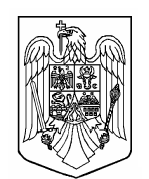 ROMÂNIAJUDEŢUL SALAJCOMUNA RUSCONSILIUL LOCAL RUSRUS nr.39, tel :0260639302; fax: 0260639394;Web: www.comunarus.ro;  e-mail: primariarus@yahoo.com                                             HOTĂRÂREA NR.48         privind aprobarea  Listei cu persoanele fără venituri sau cu venituri mai mici de 450 lei                                                                     Din 08.10.2015                                     Consiliul local Rus, întrunit în şedinţa ordinară din data de 08.10.2015,      Având în vedere:-     raportul de specialitate nr.1843/01.10.2015, întocmit de asistentul social ;-     expunerea de motive a primarului comunei Rus ;-     avizul comisiei de specialitate din cadrul Consiliului local Rus;Adresa nr.7418/21.09.2015 a Instituției Prefectului Județului Sălaj;prevederile  art.3, alin.(1)  lit. (h) din HG nr. 799/ 2014 ;-     prevederile art.36, alin. (2) , lit. (d) din Legea nr.215/2001 privind administratia publică locală , republicată,În temeiul art .45 alin. (1) din Legea nr.215/2001 privind administratia publică locală , republicată , cu modificările si completările ulterioare.                                                                     HOTARASTE:      Art.1.  Se aprobă ,, Lista  cu persoanele fără venituri sau cu venituri mai mici de 450 lei” (anexă la prezenta) ,  care cuprinde persoanele  prevăzute la art. 3 , alin .(1) lit. (h) din HG nr.799/2014, persoane  care vor beneficia de ajutoare din cadrul POAD 2015 și care nu se găsesc pe celelalte Liste întocmite de Casa de Pensii, DGASPC , AJPIS sau AJOFM.      Art.2. Cu ducerea la îndeplinire a prezentei se încredințează primarul comunei Rus si asistentul social.      Art.3. Prezenta hotărâre se comunică  la:Institutia Prefectului Judetului Sălaj;Compartiment asistență socială;Se publică pentru aducere la cunoastere prin afisare;Dosar hotărâri ;Dosar POAD 2015.                                                                                                                   CONTRASEMNEAZĂ   PENTRU LEGALITATE,PRESEDINTE DE SEDINTA,                                                                             SECRETARUL COMUNEI , CONSILIER,                                                                                                           BORA IOAN-MARIANMACHEK IOAN